 Which number is this?    254,698,139,714,819 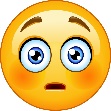 Two hundred fifty four trillion six hundred ninety eight billion on hundred thirty nine million seven hundred fourteen thousand eight hundred nineteenExercise:Write these numbers in English:Cardinal NumbersCardinal NumbersCardinal NumbersCardinal NumbersCardinal NumbersCardinal Numbers1One11Eleven2Two12Twelve3Three13Thirteen30Thirty4Four14Fourteen40Forty5Five15Fifteen50Fifty6Six16Sixteen60Sixty7Seven17Seventeen70Seventy8Eight18Eighteen80Eighty9Nine19Nineteen90Ninety10Ten20Twenty21Twenty one100One hundred1,000One thousand22Twenty two300Three hundred12,000Twelve thousand23Twenty three700Seven hundred287,000Two hundred eighty seven thousand24Twenty four810Eight hundred ten1,000,000One million*billion, trillionOrdinal NumbersOrdinal NumbersOrdinal NumbersOrdinal NumbersOrdinal NumbersOrdinal Numbers1stFirst11thEleventh2ndSecond12thTwelfth3rdThird13thThirteenth30thThirtieth4thFourth14thFourteenth40thFortieth5thFifth15thFifteenth50thFiftieth6thSixth16thSixteenth60thSixtieth7thSeventh17thSeventeenth70thSeventieth8thEighth18thEighteenth80thEightieth9thNinth19thNineteenth90thNinetieth10thTenth20thTwentieth100thHundredth21stTwenty-first31stThirty-first1000thThousandth22ndTwenty-second42ndForty-second23rdTwenty-third53rdFifty-third24thTwenty-fourth78thSeventy-eight74561245369871115089,37110,0004,70912,00638,000653,81495,000,00025th68th92nd41st82nd70th90th86th73rd13th12th18th110th252th369th